EXERCICE 1 : Les indices des variations du climat (-800 000 ans) Les scientifiques indiquent une variation cyclique du climat pendant les derniers 800 milliers d’années.Expliquer quels indices et méthodes permettent d’établir des variations cycliques du climat terrestre pendant les 800 000 dernières années. La corrélation entre cyclicité des variations climatiques et périodicité des paramètres orbitaux de la Terre n’est pas attendue. Vous rédigerez un texte argumenté. On attend des arguments pour appuyer l’exposé comme des expériences, des observations, des exemples ...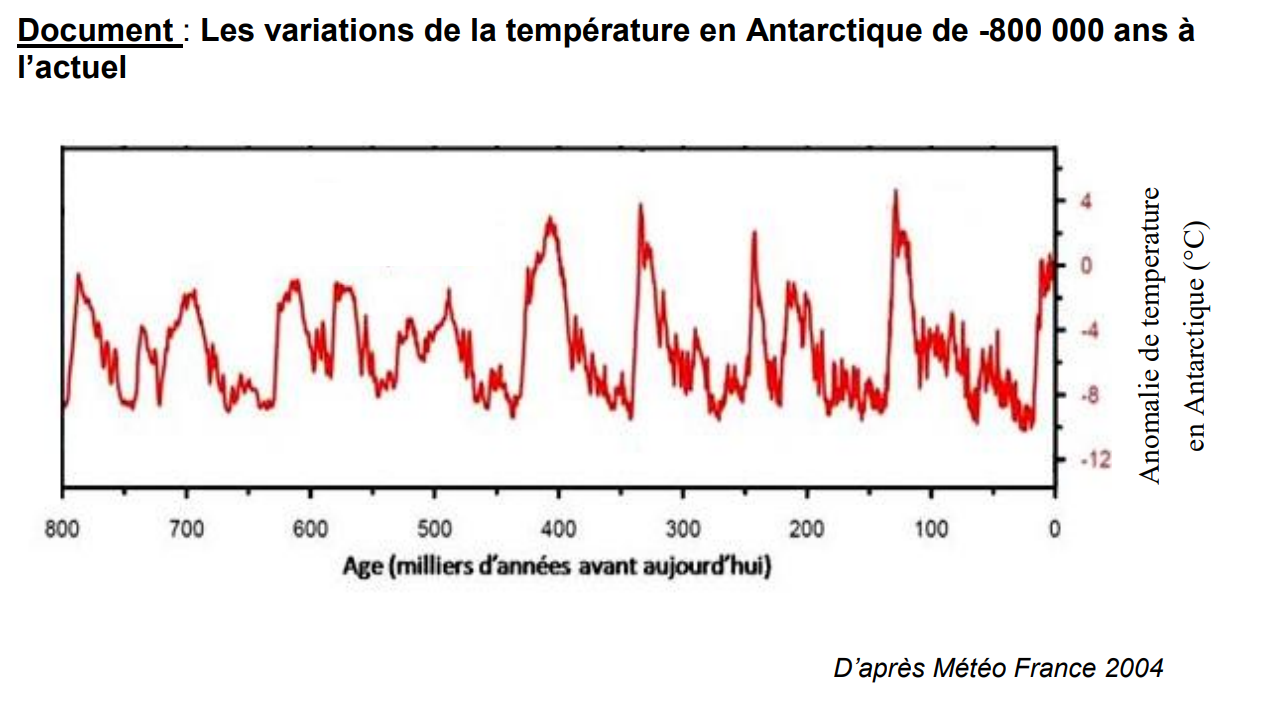 